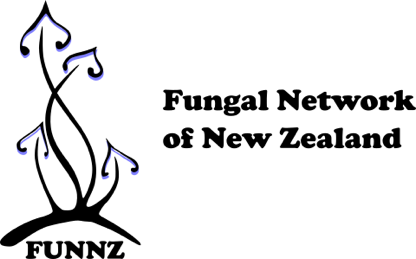 Ross Beever Memorial Mycological Award Application FormContact detailsProject DetailsPlease attach:a brief project outline along with the actual objective(s) of the study to be achieved with the award funding, the location of proposed research, a description of the proposed research methodology for the relevant objectives only, a proposed budget and a timeframe for the studies (altogether max. 2 pages);Evidence of accepted enrolment;Your CV;A short reference from your supervisor.
Please email your completed application to David Orlovich (david.orlovich@otago.ac.nz) by 14 August 2023 at 5 pmNameE-mailPhoneAffiliation and contact addressProject titleDegree programmeHow far through the project are you?Who are your supervisors?Do you hold any other scholarships or bursaries?